ODCINEK DLA ODBIORCY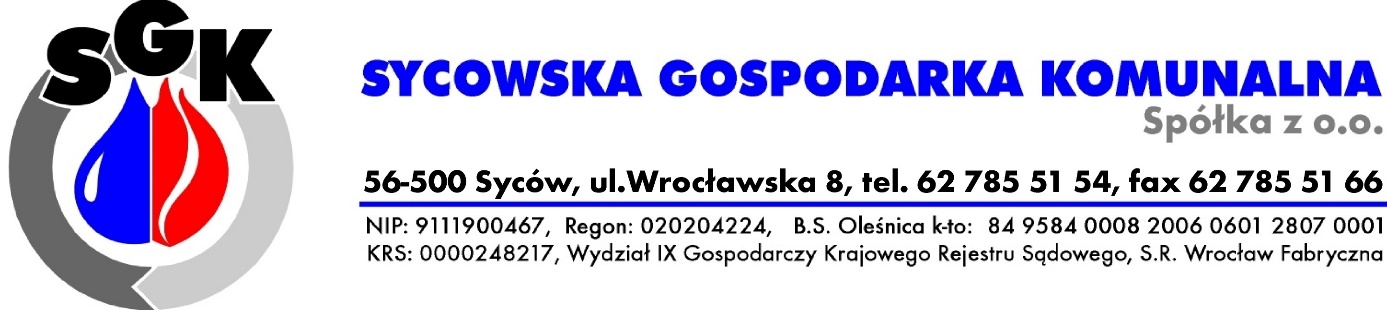 Nazwisko i Imię………………………………………………Nr odbiorcy ………………….……………………………….Adres ………………………………………………………….………………………………………………………………….Telefon…………………………………………………………ZGŁOSZENIE ODBIORU LICZNIKA 
DO POMIARU WODY BEZPOWROTNIE ZUŻYTEJUWAGI: ………………………………………………………………………………………………………………………………………………………………………………………………………………………………………………..…………….		………..……………….		…………………………           Data zgłoszenia			         Podpis odbiorcy			      Podpis przyjmującego-	-	-	-	-	-	-	-	-	-	-	-	-	-ODCINEK DLA SGKNazwisko i Imię………………………………………………Nr odbiorcy ………………….……………………………….Adres ………………………………………………………….………………………………………………………………….Telefon…………………………………………………………ZGŁOSZENIE ODBIORU LICZNIKA 
DO POMIARU WODY BEZPOWROTNIE ZUŻYTEJUWAGI: ………………………………………………………………………………………………………………………………………………………………………………………………………………………………………………..…………….		………..……………….		…………………………           Data zgłoszenia			         Podpis odbiorcy			      Podpis przyjmującego